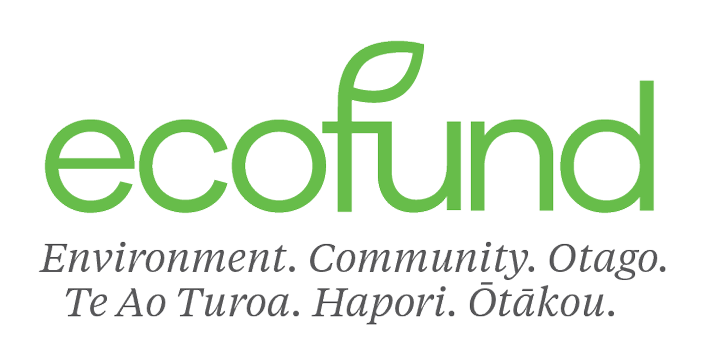 Cost breakdown templateExpand tables as neededPlease attach supporting quotes and other relevant information.ECO Fund contributionApplicant in-kind contributionApplicant cash contributionOther funding Total project costExpensePurposeCost $ (GST exclusive)Total:Total: